Тестовое ТЗНам нужно организовать единый отчет, в котором будут цифры по каждому магазину на конкретный период :1) Выручка2) Маржинальность3) Наполняемость за период4) Ч/в за период5) Процент сопутствующих товаров от общего объема продаж за период6) Объем продаж по любому типу номенклатуры или группе товаров за период7) Продажи сопутствующих товаров за период в деньгахВыводится значение, первое место вверху и на убывание вниз, чтобы было видно рейтинг магазиновСредний чек понятно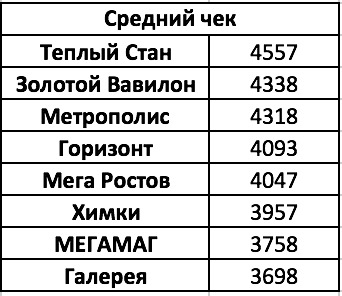 Товарооборот – общая сумма продажи всех товаров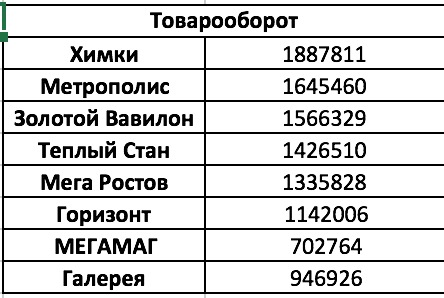 Сумма продаж сопутствующего товара – это все товары, у которых вид номенклатуры не “обувь”. Помимо обуви есть ещё сопутствующие товары с размерами и без размеров, вот нужно, чтобы попадали в сумму сопутствующие товары с размерами и без.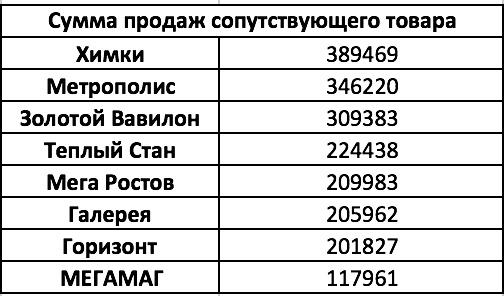 Процент сопутствующего товара Сумма продаж соп товара/ на общее кол-во всего товара 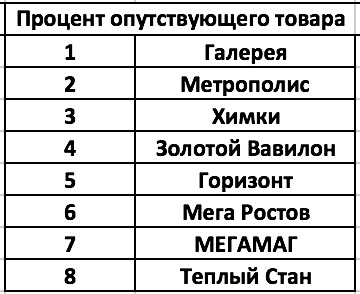 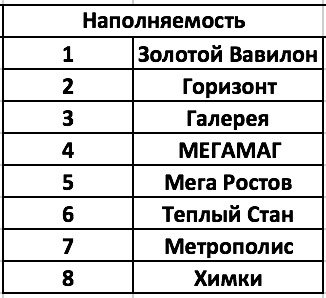 - наполняемость чеков - все проданные единицы товара делятся на кол-во чеков за день.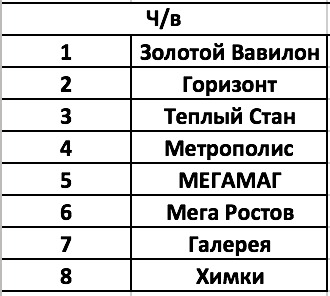 Ч/В - чек вещь (среднее количество пар в чеке). Рассчитывается след образом - все чеки, в которых есть обувь или обувь + ещё что-то суммируются и делятся на общее число чеков за день. Чеки, в которых нет обуви не попадают в расчёт, т.е. игнорируются.То есть сейчас нужно, чтобы отчет строился по всем этим параметрам с “рейтингом” магазинов (первое место сверху и на убывание), а также нужна возможность строить отчет по конкретным группам товаров, например по:- Стельки- Norveg термобелье- Norveg свитера- носки И так далее по любой группе товаровНужно, чтобы выводились продажи в деньгах и в проценте от общей выручки по каждому из магазиновВид номенклатуры ОБУВЬ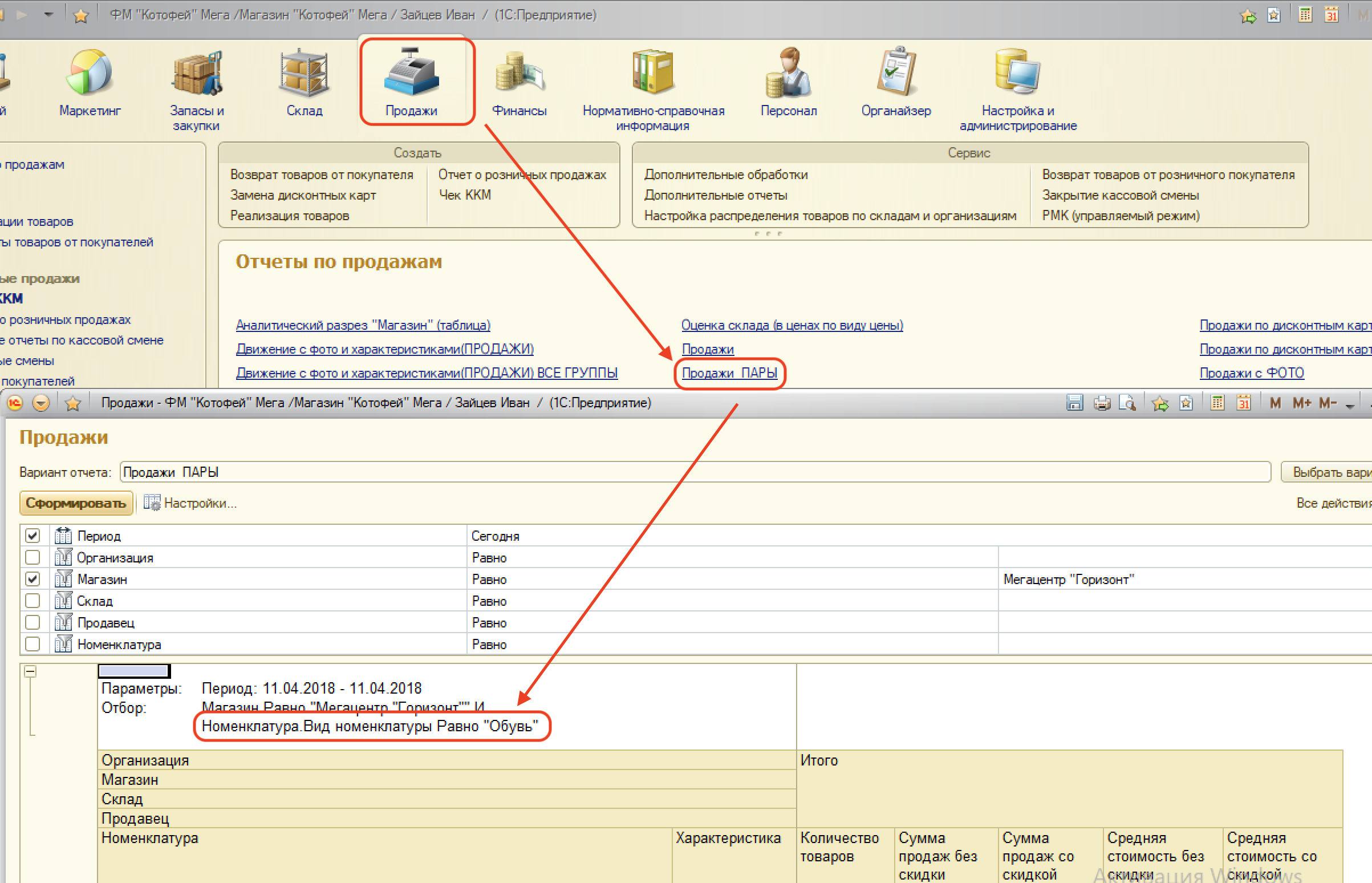 Вид номенклатуры ПРОЧИЕ ТОВАРЫ С РАЗМЕРАМИ и БЕЗ РАЗМЕРОВ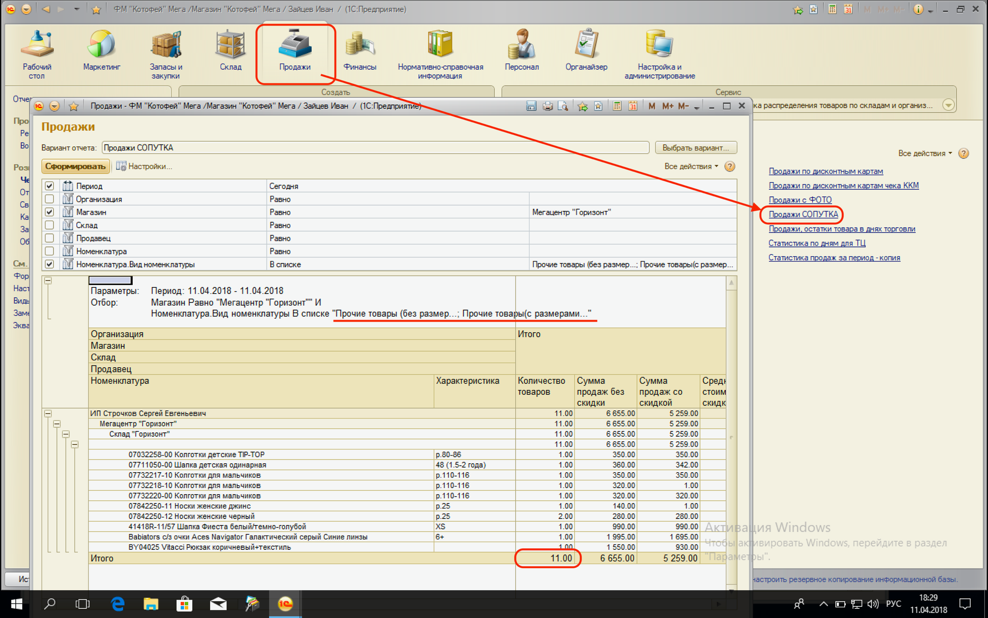 